CURRICULUM VITAE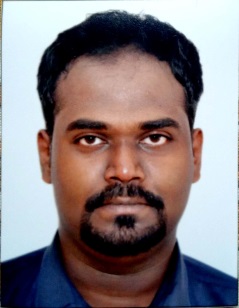 LANCY Email:     lancy.381959@2freemail.com Career ObjectiveTo make a substantial contribution to the organization goals by Hard Work, Dedication, Commitment and Professionalism.Educational Qualification  EMPLOYMENT HISTORYDesignation:-Senior Retail ConsultantCompany :-    Cars24.comYear of Work :- December 2015 – December 2017Job Responsibility :-Doing Morning Calling and confirm the time slots of the customers,Explain the customers about the company; the process and complete documentation and payment transfer process, maximize sales, achieve the monthly targetsDesignation:-AssistantStore ManagerCompany:- Life Healthcare Group (Dubai)Year of Work:-April 2014 – May 2015Job Responsibility:- Handling all floor related activities and issues, managing inventory, staff management, developing business by attaining valuable and genuine customers, promoting private labelsDesignation:Department Manager (Fashion)About the company:Hypercity Retail (India) Ltd Year of work:April 2013 – January 2014Job Responsibility:Handling a team of 22 service associates, chasing buyers    for    getting merchandise which is in trend, getting sales uplifted with continuously motivating staff to push for moreDesignation:Assistant Store ManagerCompany: Pavers England Footprints Ltd (situated inside Mumbai International    Airport)Year of work:October 2010 – October 2011Job Responsibilities: 4 service associates under me to whom I would be giving   individual targets, handling international clients, converting  the clients into potential clientsDesignation:Fashion ConsultantCompany: Lifestyle International Pvt. LtdYear of work: (Feb 2007 – January 2009)Job Responsibilities: Was representing two brands (KAPPA & BOSSINI).Handling customers, doing suggestive selling, handling customer queries and promoting the brandPersonal Details Date of Birth 		:	28th August 1989 Gender 		          :         MaleMarital Status 	          :   	Unmarried Nationality 		          :	IndianLanguage Knowledge      :	English, Hindi, Marathi & KonkaniHobbies		          : 	Reading & Listening Music InstituteQualificationBoard/universityYear of PassingPercentage Welingkar Institute of Management Development &ResearchPGDRM(Retail)Mumbai201368%Atharva School Of BusinessPGDM(Retail)Mumbai201364%Kamala Mehta college of commerceB.M.S. Mumbai201065%Marceline Junior collegeH.S.C. Maharashtra200770%St.Anthonys High SchoolS.S.C.Maharashtra200553%